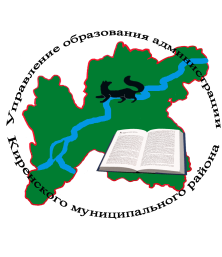 Совещание руководителей образовательных организацийДата        проведения:      24 января  2020 года.Начало   совещания:       10.00 часов.Место     проведения:      МКУ «Центр развития образования».Участники совещания:  специалисты управления образования, методисты                                              МКУ ЦРО, руководители образовательных организаций.                                               Повестка совещания 10.00–10.10    О выполнении решений совещания от 23 декабря 2019 года.                         Докладчик –  О. П. Звягинцева, начальник управления                          образования.10.10–10.20    О нарушениях, выявленных при проверке образовательных                         организаций.                         Докладчик – Е. Л. Зограбян, начальник нормативно – правового и кадрового                         отдела.10.20–10.30    О переходе на прямые выплаты с фондом социального                         страхования.                         Докладчик – М. А. Зуева, руководитель группы учета заработной платы и                          отчетности.10.30–10.40    О внесении сведений на ГИСГМП.                        Докладчик – М. В. Агафонова, руководитель учета группы питания.11.40–11.00   О независимой оценке качества условий осуществления                        образовательной деятельности образовательных организаций.                        Докладчик – Е. А. Агафонова, методист МКУ ЦРО.11.00–11.20   О планировании РИС ГИА – 11, 9.                       Докладчик –  И. В. Хорошев, директор МКУ ЦРО.11.20–11.40   О результатах годового отчета 85–к за 2019 год.                                                          Докладчик – Л. Л. Жижелева, консультант по дошкольному образованию.11.40–12.00   Обсуждение решения.    12.00–12.15  Принятие  решения 